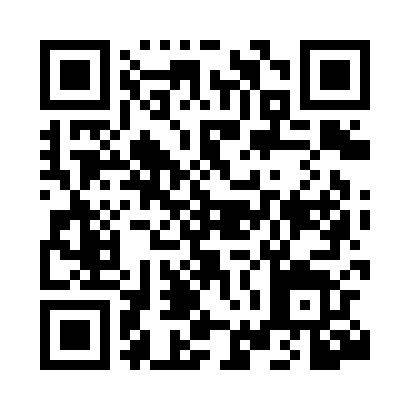 Prayer times for Zell Am See, AustriaWed 1 May 2024 - Fri 31 May 2024High Latitude Method: Angle Based RulePrayer Calculation Method: Muslim World LeagueAsar Calculation Method: ShafiPrayer times provided by https://www.salahtimes.comDateDayFajrSunriseDhuhrAsrMaghribIsha1Wed3:455:521:065:058:2110:192Thu3:435:501:065:058:2210:213Fri3:405:491:065:068:2310:234Sat3:385:471:065:068:2510:255Sun3:355:461:055:078:2610:286Mon3:335:441:055:078:2710:307Tue3:305:431:055:088:2910:328Wed3:285:411:055:088:3010:349Thu3:255:401:055:098:3110:3710Fri3:235:381:055:098:3310:3911Sat3:205:371:055:108:3410:4112Sun3:185:361:055:108:3510:4313Mon3:155:341:055:108:3710:4614Tue3:135:331:055:118:3810:4815Wed3:105:321:055:118:3910:5016Thu3:085:311:055:128:4010:5317Fri3:055:301:055:128:4110:5518Sat3:035:281:055:138:4310:5719Sun3:005:271:055:138:4411:0020Mon2:585:261:055:148:4511:0221Tue2:565:251:055:148:4611:0422Wed2:535:241:065:158:4711:0623Thu2:515:231:065:158:4911:0924Fri2:495:221:065:158:5011:1125Sat2:485:211:065:168:5111:1326Sun2:485:211:065:168:5211:1527Mon2:485:201:065:178:5311:1628Tue2:475:191:065:178:5411:1729Wed2:475:181:065:178:5511:1730Thu2:475:171:065:188:5611:1831Fri2:475:171:075:188:5711:18